2021年西宁市事业单位公开考核聘用工作人员计划表2021年西宁市事业单位公开考核聘用工作人员计划表2021年西宁市事业单位公开考核聘用工作人员计划表2021年西宁市事业单位公开考核聘用工作人员计划表2021年西宁市事业单位公开考核聘用工作人员计划表2021年西宁市事业单位公开考核聘用工作人员计划表2021年西宁市事业单位公开考核聘用工作人员计划表2021年西宁市事业单位公开考核聘用工作人员计划表2021年西宁市事业单位公开考核聘用工作人员计划表2021年西宁市事业单位公开考核聘用工作人员计划表2021年西宁市事业单位公开考核聘用工作人员计划表主管  部门事业（用人）单位招聘岗位类    别岗位名称专业人  数学历
要求招聘
范围资格条件备注 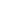 备注 西宁市卫生健康委员会西宁市第一医疗集团总院(西宁市第一人民医院)专业技术岗位神经内科神经介入医生临床医学1本科及以上全国国民教育系列，年龄45周岁以下，具有医师资格证书（执业地点和范围可以变更或注册到西宁市），具有正高级职称；事业单位正式在编人员年龄可放宽至50周岁。考核聘用考核聘用西宁市卫生健康委员会西宁市第一医疗集团总院(西宁市第一人民医院)专业技术岗位临床医生临床医学3研究生及以上全国国民教育系列，年龄35周岁以下，具有医师资格证书(执业地点和范围可以变更或注册到西宁市)。考核聘用 考核聘用 西宁市卫生健康委员会西宁市第一医疗集团总院(西宁市第一人民医院)专业技术岗位放射科医生影像医学与核医学1研究生及以上全国国民教育系列，年龄35周岁以下，具有医师资格证书(执业地点和范围可以变更或注册到西宁市)。考核聘用考核聘用西宁市卫生健康委员会西宁市第一医疗集团总院(西宁市第一人民医院)专业技术岗位护理部干事护理学及相关护理专业2研究生及以上全国国民教育系列，年龄35周岁以下，具有国家级护士资格证书(执业地点和范围可以变更或注册到西宁)。考核聘用  考核聘用  西宁市卫生健康委员会西宁市第二人民医院专业技术岗位临床医生（心血管疾病介入诊疗）临床医学1本科及 以上全国国民教育系列，年龄45周岁以下，具有国家级医师资格证书、全国心血管疾病介入诊疗技术合格证，擅长复杂冠心病及急性心肌梗死的介入治疗，具有正高级职称；事业单位正式在编人员年龄可放宽至50周岁。考核聘用西宁市卫生健康委员会西宁市中医院专业技术岗位中医临床    医生中医基础理论1研究生及以上全省国民教育系列，年龄35周岁以下，具有医师资格证（执业地点和范围可以变更或注册到西宁市）。考核招聘